Master Plan - (Where do we want to be?) 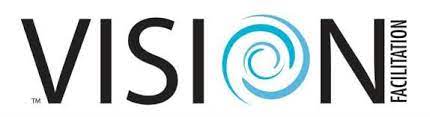 Design multi-year coordinated plans for continuity, consistency, and consensusPlace the Visioning Ideas on the plan to show results to the club.  Once the club has approved the Master Plan, each idea will need an Action Plan.             Our 1st Ideas/Goals: 2022-2023	        	        Our 2nd Ideas/Goals: 2023-2024			       Our 3rd Ideas/Goals: 2024-2025	            Goals for the Year:   Who Will Lead:	                  Goals for the Year:    Who Will Lead:	             Goals for the Year: 	       Who Will Lead:		1Conduct monthly service projects in the communityAll Members1Conduct monthly service projects in the communityAll Members1Conduct monthly service projects in the communityAll Members2Host a monthly social eventAll Members2Host a monthly social eventAll Members2Host a monthly social eventAll Members3Host an annual chili cook off eventService Project Committee3Host an annual chili cook off eventService Project Committee3Host an annual chili cook off eventServiceProject Committee4Obtain 13 new membersMembership Committee4Obtain 13 new membersMembership Committee4Obtain 13 new membersMembership Committee5Have every Rotarian give to The Rotary Foundation (EREY)Foundation Committee5Have every Rotarian give to The Rotary Foundation (EREY)Foundation Committee5Have every Rotarian give to The Rotary Foundation (EREY)Foundation Committee6Achieve a higher level of collaborationPresident6Achieve a higher level of collaborationPresident6Achieve a higher level of collaborationPresident7Expand social mediaPublic Image Committee7Expand social mediaPublic Image Committee7Expand social mediaPublic Image Committee8Celebrate membership milestonesMembership Committee8Celebrate membership milestonesMembership Committee8Celebrate membership milestonesMembership Committee9Establish veteran’s military recognition programPresident9Continue veteran’s military recognition programPresident9Continue veteran’s military recognition programPresident10Formalize a succession planPresident10Formalize a succession planPresident10Formalize a succession planPresident11Co-sponsor a home with habitat for humanityService Project Committee11Co-sponsor a home with habitat for humanityService Project Committee11Co-sponsor a home with habitat for humanityService Project Committee12Utilize district grantsFoundation Committee12Utilize district grantsFoundation Committee12Utilize district grantsFoundation Committee13Establish vocational classes internationally All Members13Establish vocational classes internationallyAll Members13Establish vocational classes internationallyAll Members14Fundraise for polio plus through The Rotary FoundationFoundation Committee14Fundraise for polio plus through The Rotary FoundationFoundation Committee14Fundraise for polio plus through The Rotary FoundationFoundation Committee15Reach a goal of $15,000 through Walking for Dreams eventAll Members15Reach a goal of $15,000 through Walking for Dreams eventAll Members15Reach a goal of $15,000 through Walking for Dreams eventAll Members16 Reach a goal of $2000 with annual Chili Cook Off eventAll Members16 Reach a goal of $2000 with annual Chili Cook Off eventAll Members16 Reach a goal of $2000 with annual Chili Cook Off eventAll Members17Host a Pints for Polio event to donate to TRFFoundation Committee17Host a Pints for Polio event to donate to TRFFoundation Committee17Host a Pints for Polio event to donate to TRFFoundation Committee